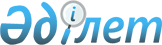 Қазақстан Республикасы Жоғары төрелік соты Пленумы қаулыларының күші жойылды деп тану туралыҚазақстан Республикасы Жоғарғы Сотының 2008 жылғы 22 желтоқсандағы N 28 Нормативтік қаулысы.
      Қазақстан Республикасында төрелік соттар жүйесінің жойылуына байланысты Қазақстан Республикасы Жоғарғы Сотының жалпы отырысы 
      қаулы етеді: 
      1. Қазақстан Республикасы Жоғары төрелік соты Пленумының мынадай қаулыларының: 
      1) "Шығындарды өндіру туралы дауларды қараудың тәжірибесі туралы" Қазақстан Республикасы Жоғары төрелік соты Пленумының 1994 жылғы 21 шілдедегі N 5 қаулысының ; 
      2) "Азаматтық заңнаманың негізін Қазақстан Республикасы төрелік соттарының қолдануымен байланысты кейбір мәселелер туралы" Қазақстан Республикасы Жоғары төрелік соты Пленумының 1994 жылғы 21 шілдедегі N 6 қаулысының ; 
      3) "Төрелік соттарға даулардың ведомстволық бағыныстылығының кейбір мәселелері туралы" Қазақстан Республикасы Жоғары төрелік соты Пленумының 1994 жылғы 21 шілдедегі N 7 қаулысының ; 
      4) "Мемлекеттік мүлікті жекешелендірумен және мемлекеттіліктен айыру туралы заңнамаларды қолданумен байланысты дауларды шешу тәжірибесінің кейбір мәселелері туралы" Қазақстан Республикасы Жоғары төрелік соты Пленумының 1995 жылғы 8 ақпандағы N 3 қаулысының ; 
      5) "Банк қызметімен байланысты дауларды шешу кезінде заңнамаларды Қазақстан Республикасы төрелік соттарының қолдануы туралы" Қазақстан Республикасы Жоғары төрелік соты Пленумының 1995 жылғы 8 ақпандағы N 4 қаулысының ; 
      6) "Сапасы төмен тауарлар мен өнімдерді жеткізумен және сатумен байланысты дауларды шешу туралы" Қазақстан Республикасы Жоғары төрелік соты Пленумының 1995 жылғы 8 ақпандағы N 5 қаулысының ; 
      7) "Кепілдік міндеттемелерімен байланысты дауларды шешу кезінде заңнамаларды қолдану туралы" Қазақстан Республикасы Жоғары төрелік соты Пленумының 1995 жылғы 4 тамыздағы N 4 қаулысының күші жойылды деп танылсын. 
      2. Қазақстан Республикасы Конституциясының 4-бабына сәйкес, осы нормативтік қаулы қолданыстағы құқық құрамына қосылады, сондай-ақ жалпыға бірдей міндетті болып табылады және ресми жарияланған күннен бастап күшіне енеді. 
					© 2012. Қазақстан Республикасы Әділет министрлігінің «Қазақстан Республикасының Заңнама және құқықтық ақпарат институты» ШЖҚ РМК
				
Қазақстан Республикасы 
Жоғарғы Сотының Төрағасы
Қ. Мәми
Қазақстан Республикасы 
Жоғарғы Сотының судьясы, 
жалпы отырыс хатшысы
Ж. Бәйішев